Принтеры для печати фотографий и репродукцийEpson SureColor SC-P400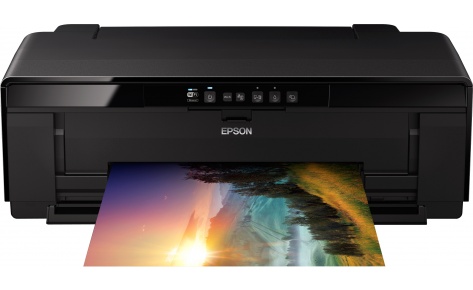 Настольный профессиональный фотопринтер формата А3+Чернила Epson UltraChrome Hi-Gloss 2 — великолепное качество и светостойкость7-цветная система печати с широким цветовым охватомПроработка мельчайших деталей благодаря минимальному размеру капли 1,5 плДоступные по цене картриджи емкостью 14 млПоддержка различных носителей, включая художественные, глянцевые и матовые бумагиПечать на рулонных носителях с диаметром сердечника 2 дюймаПечать на плотных носителях толщиной до 1,3 ммУдобная загрузка художественных носителей с тыльной стороны принтераПечать без полейБеспроводная печать по Wi-FiПоддержка Epson iPrint для печати со смартфонов и планшетных ПКВстроенный интерфейс EthernetКомпактные размеры: 622×324×219 ммОптимальное разрешение 5760×1440 dpiПечать на поверхности CD/DVDEpson SureColor SC-P600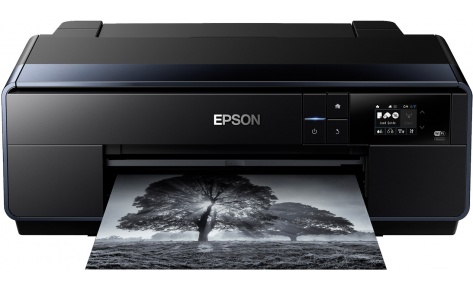 Первоклассный принтер формата А3+ с возможностью подключения по Wi-FiПигментные чернила Epson UltraChrome HD, 9 цветовДевятицветная система печати с использованием нейтральных чернил для точной передачи полутонов при черно-белой печатиШирочайший цветовой охватВысокое разрешение 5760 х 1440 dpiПрофессиональное качество печати с быстрой стабилизацией цветаКартриджи высокой емкости – 26 млАвтоматическое переключение между стандартным и матовым черными картриджамиПечать на листах, рулонах и плотной бумаге (до 1.3 мм) до формата А3+Печать на художественных носителяхПечать на CD/DVD/MCDБольшой сенсорный цветной экран 6,8 смПорт USB Hi-Speed (USB 2.0), сетевое подключение, печать по WiFi, поддержка Epson ConnectEpson SureColor SC-P6000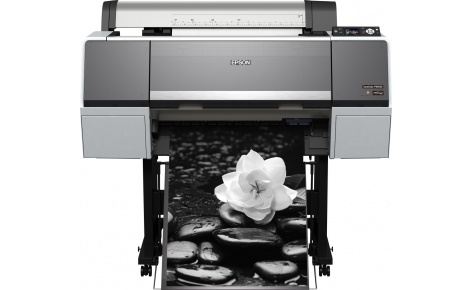 Широкоформатный принтер А1+ для печати фотографий, репродукций и цветопробПигментные чернила Epson UltraChrome HD, 8 цветов, 9 картриджей8-цветная система печати с использованием 3 оттенков черных чернил для точной передачи полутонов при создании черно-белых отпечатковИдеальное решение для печати фотографий, репродукций и цветопробыВозможность использования системы управления цветом: ПО Epson Colour Calibration в базовой комплектации и опциональный спектрофотометрВысокое разрешение 2880 х 1440 dpiПрофессиональное качество печати с быстрой стабилизацией цветаКартриджи высокой емкости – до 700 мл1 Гб оперативной памятиАвтоматическое переключение между стандартным и матовым черным картриджамиПечать на листах, рулонах и плотной бумаге (до 1.5 мм) до формата А1+ (24 дюйма)Удобная панель управления с большим цветным экраном 6,8 смПорт USB Hi-Speed (USB 2.0), сетевое подключениеEpson SureColor SC-P6000 Spectro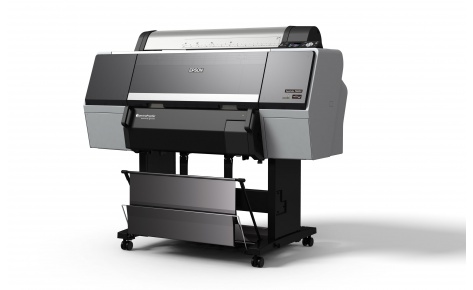 Широкоформатный принтер А1+ для печати фотографий, репродукций и цветопроб со спектрофотометромПигментные чернила Epson UltraChrome HD, 8 цветов, 9 картриджей8-цветная система печати с использованием 3 оттенков черных чернил для точной передачи полутонов при создании черно-белых отпечатковИдеальное решение для печати фотографий, репродукций и цветопробыВысокопроизводительный спектрофотометр SpectroProofer M1 24” в комплектеВозможность использования системы управления цветом – ПО Epson Colour CalibrationВысокое разрешение 2880 х 1440 dpiПрофессиональное качество печати с быстрой стабилизацией цветаКартриджи высокой емкости – до 700 мл1 Гб оперативной памятиАвтоматическое переключение между стандартным и матовым черным картриджамиПечать на листах, рулонах и плотной бумаге (до 1.5 мм) до формата А1+ (24 дюйма)Удобная панель управления с большим цветным экраном 6,8 смПорт USB Hi-Speed (USB 2.0), сетевое подключениеEpson SureColor SC-P7000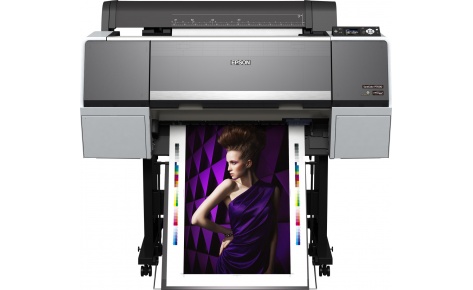 Идеальное решение для печати фотографий, репродукций и цветопробПигментные чернила Epson UltraChrome HDX, 10 цветов, 11 картриджей10-цветная система печати, охватывающая 98% шкалы PantoneИдеальное решение для печати фотографий, репродукций и цветопробыВозможность использования системы управления цветом: ПО Epson Colour Calibration в базовой комплектации и опциональный спектрофотометрВысокое разрешение 2880 х 1440 dpiПрофессиональное качество печати с быстрой стабилизацией цветаКартриджи высокой емкости – до 700 мл1 Гб оперативной памятиАвтоматическое переключение между стандартным и матовым черным картриджамиПечать на листах, рулонах и плотной бумаге (до 1.5 мм) до формата А1+ (24 дюйма)Удобная панель управления с большим цветным экраном 6,8 смПорт USB Hi-Speed (USB 2.0), сетевое подключениеEpson SureColor SC-P7000VИдеальное решение для профессиональных отпечатков и цветопроб c новыми фиолетовыми черниламиПигментные чернила Epson UltraChrome HDX, 10 цветов, 11 картриджей10-цветная система печати, охватывающая 99% шкалы PantoneНовые фиолетовые чернилаИдеальное решение для печати упаковочной и этикеточной цветопробыВозможность использования системы управления цветом: ПО Epson Colour Calibration в базовой комплектации и опциональный спектрофотометрВысокое разрешение 2880 х 1440 dpiПрофессиональное качество печати с быстрой стабилизацией цветаКартриджи высокой емкости – до 700 мл1 Гб оперативной памятиАвтоматическое переключение между стандартным и матовым черным картриджамиПечать на листах, рулонах и плотной бумаге (до 1.5 мм) до формата А1+ (24 дюйма)Удобная панель управления с большим цветным экраном 6,8 смПорт USB Hi-Speed (USB 2.0), сетевое подключениеEpson SureColor SC-P800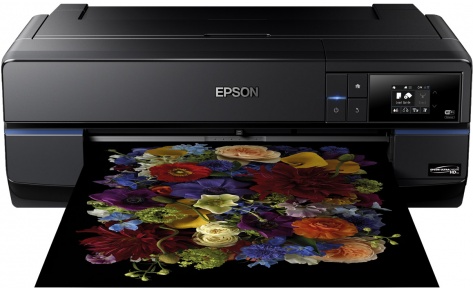 Компактный принтер А2+ для печати фотографий, репродукций и цветопробПигментные чернила Epson UltraChrome HD, 9 цветовДевятицветная система печати с использованием нейтральных чернил для точной передачи полутонов при черно-белой печатиШирочайший цветовой охватВозможность печати на рулонных носителях (опционально)Высокое разрешение 2880 х 1440 dpiПрофессиональное качество печати с быстрой стабилизацией цветаКартриджи высокой емкости – 80 млАвтоматическое переключение между стандартным и матовым черными картриджамиПечать на листах, рулонах и плотной бумаге (до 1.5 мм) до формата А2+Печать на художественных носителяхПечать на CD/DVDБольшой сенсорный цветной экран 6,8 смПорт USB Hi-Speed (USB 2.0), сетевое подключение, печать по WiFi, поддержка Epson ConnectEpson SureColor SC-P8000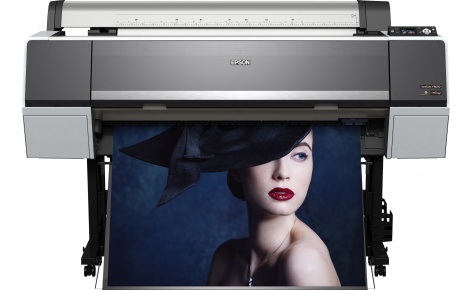 Широкоформатный принтер А0+ для печати фотографий, репродукций и цветопробПигментные чернила Epson UltraChrome HD, 8 цветов, 9 картриджей8-цветная система печати с использованием 3 оттенков черных чернил для точной передачи полутонов при создании черно-белых отпечатковИдеальное решение для печати фотографий, репродукций и цветопробыВозможность использования системы управления цветом – ПО Epson Colour Calibration в базовой комплектации и опциональный спектрофотометрВысокое разрешение 2880 х 1440 dpiПрофессиональное качество печати с быстрой стабилизацией цветаКартриджи высокой емкости – до 700 мл1 Гб оперативной памятиАвтоматическое переключение между стандартным и матовым черным картриджамиПечать на листах, рулонах и плотной бумаге (до 1.5 мм) до формата А0+ (44 дюйма)Удобная панель управления с большим цветным экраном 6,8 смПорт USB Hi-Speed (USB 2.0), сетевое подключениеEpson SureColor SC-P9000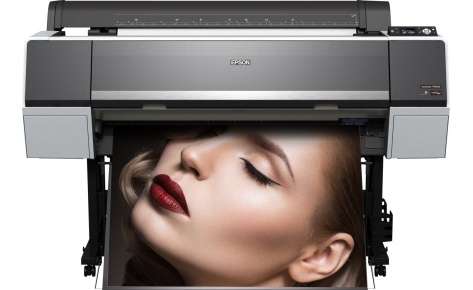 Идеальное решение для печати фотографий, репродукций и цветопробПигментные чернила Epson UltraChrome HDX, 10 цветов, 11 картриджей10-цветная система печати, охватывающая 98% шкалы PantoneИдеальное решение для печати фотографий, репродукций и цветопробыВозможность использования системы управления цветом: ПО Epson Colour Calibration в базовой комплектации и опциональный спектрофотометрВысокое разрешение 2880 х 1440 dpiПрофессиональное качество печати с быстрой стабилизацией цветаКартриджи высокой емкости – до 700 мл1 Гб оперативной памятиАвтоматическое переключение между стандартным и матовым черным картриджамиПечать на листах, рулонах и плотной бумаге (до 1.5 мм) до формата А0+ (44 дюйма)Удобная панель управления с большим цветным экраном 6,8 смПорт USB Hi-Speed (USB 2.0), сетевое подключениеEpson SureColor SC-P9000VИдеальное решение для профессиональных отпечатков и цветопроб c новыми фиолетовыми черниламиПигментные чернила Epson UltraChrome HDX, 10 цветов, 11 картриджей10-цветная система печати, охватывающая 99% шкалы PantoneНовые фиолетовые чернилаИдеальное решение для печати упаковочной и этикеточной цветопробыВозможность использования системы управления цветом: ПО Epson Colour Calibration в базовой комплектации и опциональный спектрофотометрВысокое разрешение 2880 х 1440 dpiПрофессиональное качество печати с быстрой стабилизацией цветаКартриджи высокой емкости – до 700 мл1 Гб оперативной памятиАвтоматическое переключение между стандартным и матовым черным картриджамиПечать на листах, рулонах и плотной бумаге (до 1.5 мм) до формата А0+ (44 дюйма)Удобная панель управления с большим цветным экраном 6,8 смПорт USB Hi-Speed (USB 2.0), сетевое подключениеКакая бы задача не стояла перед вами — оформить интерьер, напечатать выставку, создать галерею изображений, выполнить высококачественные отпечатки на продажу – со всеми этими задачами справятся принтеры Epson.

8-ми и 11-ти цветная печать пигментными чернилами обеспечивает премиум качество с широчайшим цветовым охватом, высокая стойкость отпечатков поможет сохранить их надолго, а возможность печати на широком диапазоне носителей обеспечит реализацию любых творческих замыслов. Компания Epson предлагает принтеры от формата А2 до 64”.